Rotary Club of Carleton Place  & Mississippi Mills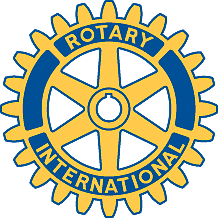  Bulletin:   19 Oct. 2005MEETING OF 18 OCTOBER There were 11 members present for a meeting that covered a wide variety of matters affecting the Club.  President Brenda gave a report on the District 7040 Conference, noting in particular that it is Rotary’s international role that sets it apart from other service clubs. She urged that we find ways to raise general (unrestricted) funds to play a larger role in international programs.  An example of such a program is the Ghana Project  where efforts will be made to make four identified towns/villages sustainable into the future. Another example is the joint effort of “Free the Children” and “Ryan’s Well”. David McGlade reported that the recent hurricane that struck Guatemala had totally destroyed the villages that were benefiting from the stove and seed projects we had supported and he urged the Club to support a rebuilding effort where we know that the funds are going directly to those in need. However, no matter what initiative we decide to pursue we must first raise additional general funds.President Brenda noted that we should be electing 2006 officers of the Club at the November 22nd meeting. Bernard agreed to chair a nominating committee and is looking for volunteers to assist him.  Gordon reported that a final trail report had been submitted to the Trillium Foundation and he also asked for volunteers to help him monitor the condition of the trail, pick up refuse etc.  Members should call either Bernie or Gordon if they wish to help with either of these tasks. Gordon noted that non-bingo members should step forward to help.Bob reported that the supplier of the trail benches had increased his price and was instructed to advise that supplier that we would pay only the initially quoted price.  George gave us the good news that the local theatre had agreed that two showings of Oliver Twist  could be used as fund raisers for Rotary and it was agreed that November 26 and 27 be selected so as to coincide with the Christmas parade on the 26th.  It was also agreed that members and spouses/friends would attend Al Jones’ play “Lone Star Love Potion” on the evening of November 19, preceded by dinner at the Iron Works.  Advise George if you wish to attend.  There was general agreement that an article on our trail should be submitted to the Rotary magazine, that we should have a Club display featuring the trail at the District 7040 Conference in Mont-Tremblant next year, and that an album of pictures of our various projects should be prepared and maintained.WE MISSED:  Stan, David K., David B., Kirk, and SteveNEXT WEEK’S MEETING:Next week’s speaker from the Nepean-Kanata Club will enlighten us on initiatives in Africa.  This meeting has been declared to be a “Spouses’ Night” so all members are urged to bring their better halves to the meeting. 